Муниципальное бюджетное образовательное учреждение средняя общеобразовательная школа №12Принятана заседании педагогического советапротокол № __от «__» _________ 2016г.УтвержденаДиректор МБОУ СОШ №12                      Игнатенко Л.И.«__»_________ 2016г.Программа «Школа Вежливых наук»лагеря с дневным пребыванием «Калейдоскоп».Возраст детей: 7-11 лет.Срок реализации: 2015-2017г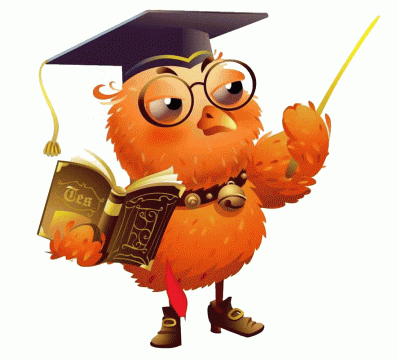 Автор-составитель: Феоктистова Кристина Михайловна, старшая вожатаяАрзамас 2015г. Информационная картаПояснительная записка.Летом 2014 года на базе МБОУ СОШ №12 проходила летняя оздоровительная компания лагеря с дневным пребыванием детей «Калейдоскоп». Три года в нем реализовалась программа «Назад в будущее» историко-краеведческой направленности. Цель программы: организация активного отдыха детей и создание условий для формирования устойчивого интереса к малой Родине, воспитания патриотизма, формирования эстетического вкуса, развитие творческого потенциала личности.Смены были условно разделены на 3 блока: «Олимпиадное движение», «Гордость России» и «Я хочу, чтобы не было больше войны», а каждый день был тематическим.Мероприятия смены были направлены на развитие чувства патриотизма, воспитание любви к родному городу и  уважительное отношение к чести и достоинству человека, развитие культуры межличностных отношений младших школьников. Самые яркие из них: - Игровая программа ко Дню защиты детей- Посещение музея пожарной части №44- Олимпиада на Машине Времени-Посещение Воскресенского Собора г.Арзамас- Акция «От Гайдара до Пушкина»- Посещение спектакля «По щучьему велению»- Посещение выставок «Городской фотоальбом» и «Русское чаепитие» в художественно-историческом музее- Познавательно-игровая программа «День России» (библиотека им. А.П.Гайдара)- Акция «Петровская флотилия»- Час памяти «Сражались со взрослыми рядом» (Библиотека им. А.П.Гайдара)- Открытие и закрытие смены.В течение смен ребята имели возможность показать свои способности и таланты, получить новые знания и умения, применить их на практике. Вместе с воспитателями и вожатыми дети организовывали мероприятия и учились взаимодействовать друг с другом, стали участниками творческих проектов «Фото-студия «Звездный бриз»» и «Музей детского творчества «Я сам»», конечный продукт которых стал частью оформления лагеря и школьного сайта.1 и 2 смены 2014 года прошли без происшествий, был организован процесс оздоровления ребят, они были включены в активную познавательную и творческую деятельность, научились находить общий язык с окружающими и самовыражаться. Цель и задачи программы достигнуты. В связи с окончанием срока деятельности программы возникла необходимость написания новой.Выбор специализации и тематики программы не составил труда, так как развитие учащихся: личностное, познавательное, общекультурное,- является приоритетной целью современной российской системы образования. Личность ученика становится центром внимания педагогики. Приобщение детей к духовным богатствам человечества будет способствовать формированию гармоничной, творческой личности будущего человека, способной к сопереживанию, распознаванию добра и зла, доброжелательному отношению ко всему окружающему, овладению своими эмоциями и чувствами, пониманию величия человеческой жизни и умению найти своё место в ней.Актуальность и социальная значимость данной программы состоит в том, что она призвана помочь растущему человеку в постижении норм человеческих отношений и на их основе искать путь самовоспитания, саморазвития. Программа предполагает активное включение в творческий процесс учащихся, родителей, педагогов и различных учреждений города.Практическая значимость данной программы состоит в том, что отношение к окружающей действительности формируется в совместной деятельности педагогов и детей, а нормы нравственного поведения «выращиваются» с 1 класса.Цель и задачи программы.Цель настоящей программы: формирование коммуникативной, культуроведческой, здоровьесберегающей и духовно-нравственной компетенций у учащихся.Содержание программы предполагает решение следующих задач:- Развитие умения общаться со сверстниками и взрослыми людьми;- Формирование этикета;- Обучение навыкам индивидуальной работы и работы в группе;- Обучать ребенка правилам личной гигиены, умению заботиться о своем здоровье;- Познакомить учащихся с культурой своего народа и культурой народа других стран;- Развитие творческих способностей у учащихся;- Создание условий для участия в культурно-досуговых программах;- Воспитание уважительного отношения к чести и достоинству человека.Ожидаемые результаты.В конце смены дети получат:нравственно-этический опыт взаимодействия со сверстниками, старшими и младшими детьми, взрослыми в соответствии с общепринятыми нравственными нормами;начальные представления о моральных нормах и правилах нравственного поведения;способность индивидуально работать, а так же работать в группе;навыки здорового образа жизни и умение заботиться о своем здоровье;неравнодушие к жизненным проблемам других людей, сочувствие к человеку, находящемуся в трудной ситуации;способность эмоционально реагировать на негативные проявления в детском обществе и обществе в целом, анализировать нравственную сторону своих поступков и поступков других людей; уважительное отношение к родителям, к старшим, заботливое отношение к младшим;знание традиций своей семьи, образовательного учреждения, родного города и других народов, бережное отношение к ним;физический, нравственный и творческий рост;позитивный настрой;Концептуальные основы.В основе деятельности лагеря «Калейдоскоп» лежит культурно – историческая теория Л.С. Выготского.. В этом подходе Л.С. Выготский предлагает рассматривать социальную среду не как один из факторов, а как главный источник развития личности. В развитии ребенка, замечает он, существует как бы две переплетенных линии. Первая следует путем естественного созревания, вторая состоит в овладении культурой, способами поведения и мышленияЦелью работы лагеря является обеспечение соответствующей социальной среды для совместной деятельности взрослых и детей с использованием различных методов работы. Смыслообразующие идеи программы:        -  наиболее продуктивные и достойные человека способы взаимодействия людей друг с другом – сотрудничество, компромисс, взаимные уступки, что невозможно без умения общаться, договариваться, преодолевать себя;      - умение жить в коллективе, если дети заняты общей, увлекательной для них деятельностью, если в классе доброжелательная атмосфера, если каждый стремиться понять себя и другого  и в то же время умеет принимать достойное индивидуальное решение и следовать ему;        -  умение принимать достойное  решение –  самостоятельный и ответственный выбор, осуществляемый конкретной личностью, исходя из её индивидуальных интересов и возможностей и из интересов и возможностей окружающих;      - осуществлять самостоятельный выбор, требуемый от человека определённой  личностной зрелости, оно невозможно без осмысленной инициативы  и определённой компетентности;                                                                                                                                         -   умение быть самостоятельным – целостное проявление  человека. В нём проявляется индивидуальность, отражается прошлое, проецируется будущее школьника.- углубление навыков здорового образа жизни-  углубление внутрисемейных отношения, обогащение связи школы с семьёй, привлечение родителей к совместной работе с детьми.              Воспитательные идеи программы:Старайся делать добро.Бойся обидеть человека.Люби и прощай людей.Поступай по отношению к другим, так как хотел бы, чтобы они поступали по отношению к тебе.Принципы организации педагогического процесса в рамках программы:принцип взаимодействия воспитателей и воспитанников;принцип коллективной деятельности;принцип самореализации ребенка в условиях детского лагеря;принцип самостоятельности.Нормативно-правовое обеспечение.Конвенция о правах ребенка, ООН, 1991год.Конституция РФ.Закон об образовании.ФЗ «Об основных гарантиях прав ребенка в РФ» от 24.07 1998 №124-ФЗ.Постановление Правительства Нижегородской области от 25 марта 2009 года №149.Приказ департамента образования администрации города Арзамаса от 27.04.2011 №161.Устав МОУ СОШ №12 города Арзамаса, 30.12. 2005 года №3412-рИнструкции по ТБ.Инструкции по пожарной безопасности.Содержание деятельности и механизм реализации программы.Логика реализации идеи:Лагерь с дневным пребыванием школьников «Калейдоскоп» создан на базе МБОУ СОШ №12, которая располагается в исторической части города и окружена большим количеством культурных объектов. Это создает благоприятные условия для изучения истории города и его культуры, а также для самопознания и самосовершенствования. Кроме того воспитание всесторонне развитой личности ребенка является приоритетной задачей современного образования.На время смены лагерь превращается в Школу Вежливых наук, в которой имеется свой устав, традиции и система соуправления.  Все дети делятся на отряды, в каждом из которых есть командир и его помощники. Актив отряда состоит из нескольких секторов: «Умники и умницы» - занимаются ведением экрана соревнований; «Звезды спорта» - помогают в организации спортивных мероприятий лагеря и отряда, в том числе и зарядки; «ЮИДД» - помогают в организации мероприятий по ПДД и ежедневно следят за их выполнением членами отряда; «Знатоки Этикета» - следят за соблюдением правил поведения«Юные таланты» - помогают в организации праздников и концертов; «Помощники Мастера Фломастера» - занимаются оформлением отрядных уголков и выставок лагеря. Командир и представители секторов всех отрядов входят с состав Совета Школы Вежливых наук.За участие в делах лагеря и соблюдение правил поведения ребята будут получать «добрики». В конце смены обладатели наибольшего количества «добриков» получат звание «Магистр Вежливых наук».В течение смены предполагается реализация следующих исследовательских и творческих проектов:«Горизонт» - создание условий для социально-личностного развития ребёнка средствами арт-терапии, привлечение детей к активной продуктивной деятельности способствующей формированию всех психических процессов, формирование психологического здоровья детей;«ГТО» - проект, направленный на формирование здоровой разносторонней развитой личности через спортивно-тренировочную, игровую и познавательную деятельности.Организация и содержание работы по программе:Подготовительный этап (апрель-май) – проектирование. В этот период происходит обучение педагогического состава (посещение семинаров, проведение педсоветов), определение направления деятельности, разработка программы лагеря, мероприятий, планов кружковой работы, подготовка документов, обновление методической копилки, оформление комнат и рекреации.Организаторами лагеря «Калейдоскоп» вырабатывается логика развития игровой деятельности по реализации выдвинутых идей:определяются позиции, роли, функции участников – выделяется структура управления лагерем;разрабатываются этапы развития смены (с учетом технологии непрерывного проектирования);определяются промежуточные и основные предполагаемые результаты смены.Также в данный период разрабатывается содержание деятельности на каждом этапе смены, связанное с позитивными и личностными изменениями участников.Исходя из предполагаемых результатов этапа, решаются следующие задачи:выбор вида деятельности;определение средств осуществления деятельности (способы, методы, приемы);определение средств отслеживания реального результата педагогической деятельности;определение способов создания специфической атмосферы и жизнедеятельности лагеря (символика, атрибутика, легенды, традиции, законы, внешнее оформление).Основной этап включает в себя работу лагеря по разработанной программе (поэтапный план реализации программы в основной период прилагается), реализацию цели и задач программы деятельности лагеря, сотрудничество с музеями города, кинотеатром, театром и библиотеками.Заключительный этап – подведение итогов работы лагеря, сопоставление ожидаемых и достигнутых результатов, оформление документации, проведение итогового педсовета. Методическое обеспечение программы.- Проведение методических семинаров по организации летнего отдыха учащихся.- Интернет-ресурсы.- Методическая литература по организации летнего отдыха учащихся Система информирования общественности о деятельности лагеря, взаимодействие со средствами массовой информации.Информация о деятельности школьного лагеря «Калейдоскоп» распространяется на педсоветах, на заседаниях ШМО классных руководителей, на совещаниях коллектива, Совета старшеклассников и СДО «Синяя птица», на родительских собраниях, на школьном сайте wwwHYPERLINK "http://www.sh12azamas.ru/".HYPERLINK "http://www.sh12azamas.ru/"shHYPERLINK "http://www.sh12azamas.ru/"12HYPERLINK "http://www.sh12azamas.ru/"azamasHYPERLINK "http://www.sh12azamas.ru/".HYPERLINK "http://www.sh12azamas.ru/"ru , на школьных информационных стендах «Школа. ru», «Для вас, родители»         По окончанию смен о деятельности лагеря создаются фотоальбомы.Заметки о  жизни в лагере размещаются на сайте учреждения, а так же в группе «ВКонтакте»За активное участие ребята получают грамоты и благодарности, а также памятные призы.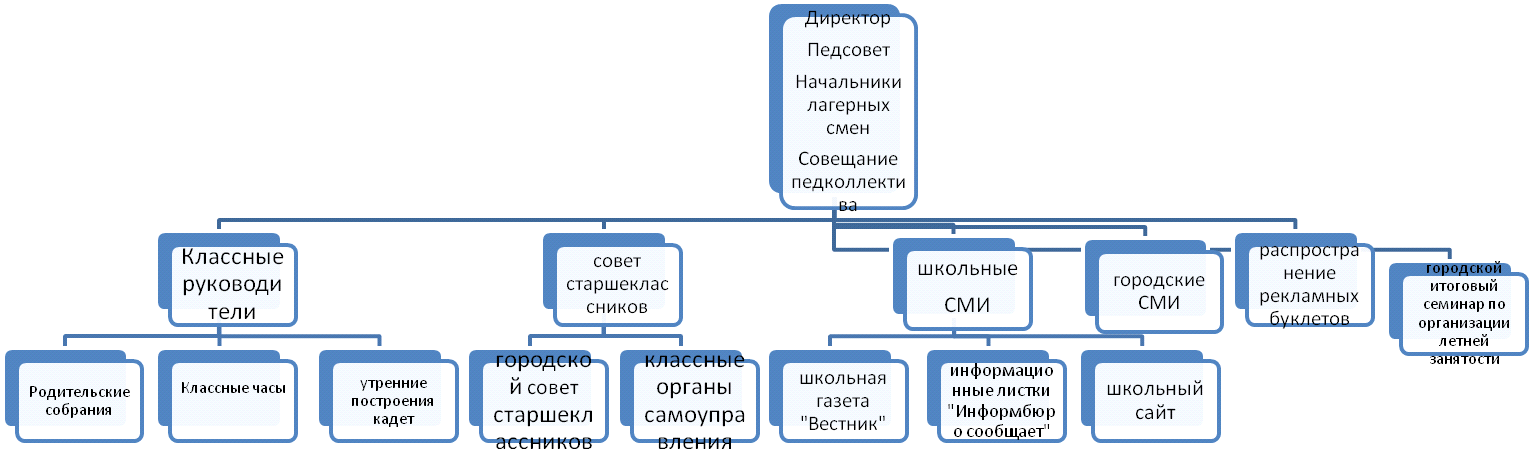 Система внешних контактов лагеря.В течение года ведется работа, направленная на физическое, духовно-нравственное и интеллектуальное развитие детей при поддержке различных учреждений города. Тесное взаимодействие продолжается и во время летних каникул. На базе библиотек и музеев организуются мастер-классы, игровые программы и экскурсии. Совместно с организациями культуры и спорта осуществляется обширная досуговая и оздоровительная деятельность. Система лечебно-профилактической работы в учреждении. В летнем школьном лагере «Калейдоскоп» проводится следующая лечебно-профилактическая работа: 1. Медсестра данного учреждения дает полное медицинское заключение каждому ребенку, направленному  в лагерь (делается отметка о его здоровье, указывается дата прививки АДСМ).2. В начале смены все дети лагеря проходят медицинский осмотр: измеряется вес ребенка, его рост, проводится осмотр на педикулез.3. Согласно разработанной программе лагеря с детьми проводятся беседы по следующим темам: «Гигиена питания. Желудочно-кишечные расстройства и их предупреждения», «Закаливание организма», «Витамины и их польза», «Профилактика вредных зависимостей» 4. Ежедневно в помещениях, где находятся дети, проводится влажная уборка 2 раза в день и проветривание помещений.5. В конце смены проводится контрольное взвешивание детей с целью выявления динамики веса (в основном наблюдается положительная динамика веса).6. Ежедневно проводится утренняя гимнастика.7. Работают спортивные секции.8.  Воспитатели проводят деловые игры о здоровом образе жизни, о профилактике вредных привычек.9. В начале и в конце смены проводится диагностика основных заболеваний детей по следующей форме: К работе в лагере допускаются работники, имеющие прививку АДСМ и ФЛГ. Психологическое сопровождение пребывания детей в лагере.Школьный лагерь  организовывается в школе не первый год, и является   уникальным  в своем роде  организацией летнего отдыха детей. На смену приезжают дети из разных семей и социального статуса.       Одним из  путей совершенствования системы обучения и воспитания детей,  подростков и молодежи является  организация  психологического сопровождения в школьном лагере.   На педагогах, работающих в лагере «Калейдоскоп», лежит важная миссия - создание для учащихся развивающей,    психологически    комфортной    среды,     повышения психолого-педагогической   культуры   учителей   и  родителей,  для индивидуальной работы с детьми асоциального поведения, более тесного сотрудничества  с  семьей.Данное направление деятельности лагеря реализуются через проведение тренингов, ролевых игр, тестов, социометрии, мониторинговых исследований. Для успешной адаптации ребенка, на занятиях используются игры  на развитие групповой сплоченности и повышение уровня взаимопонимания. Задача игр – улучшить коллективные взаимоотношения, поднять группу на более высокий уровень сотрудничества и взаимопонимания.Психолого-педагогическая подготовка сотрудников лагеря проходит с марта по май в себе она содержит занятия с элементами тренинга, беседы, круглые столы, тестирование.           Психологическое просвещение педагогов  направлено на создание условий, в которых они могли бы получить необходимые психолого – педагогические знания и навыки, которые помогли бы педагогам в решении ими следующих задач:Организовать эффективный процесс оздоровления и отдыха школьников;Построить взаимоотношения с детьми и коллегами на взаимовыгодных началах.Профессионально важные качества – это индивидуальные особенности человека, являющееся условием успешности овладения профессий и профессиональной деятельности. К профессионально важным качествам человека относится состояние здоровья, квалификация, общее и профессиональное образование, опыт работы, индивидуально – психологические особенности человека. Легкость вступления в контакт с коллегами;Легкость вступления в контакт с детьми;Общительность;Высокая работоспособность;Трудолюбие;Ответственность;Активность;Дисциплинированность;Эмоциональная устойчивость.Именно на эти качества мы, прежде всего, ориентируемся и именно для этих качеств мы подбираем формы работы на занятиях.Организация питания (в том числе с лечебно-профилактическими составляющими)Рациональное питание детей является одним из необходимых условий обеспечения их здоровья, устойчивости к воздействию инфекций и других неблагоприятных факторов, способности к обучению во все возрастные периоды.При формировании рациона питания и приготовлении пищи для детей и подростков должны соблюдаться принципы рационального, сбалансированного, адекватного питания, подразумевающего:удовлетворение потребности детей в пищевых веществах и энергии, в том числе в макронутриентах (белки, жиры, углеводы) и микронутриентах (витамины, микроэлементы и др.) в соответствии с возрастными физиологическими потребностями (питание, адекватное возрастным физиологическим потребностям);сбалансированность рациона по всем пищевым веществам, в том числе по аминокислотам, жирным кислотам, углеводам, относящимся к различным классам, содержанию витаминов, минеральных веществ (в том числе микроэлементов);максимальное разнообразие рациона, которое достигается путем использования достаточного ассортимента продуктов и различных способов кулинарной обработки;адекватную технологическую (кулинарную) обработку продуктов, обеспечивающую высокие вкусовые качества кулинарной продукции и сохранность пищевой ценности всех продуктов;исключение из рациона питания продуктов и блюд, способных оказывать раздражающее действие на слизистую органов пищеварения, а также продуктов, которые могли бы привести к ухудшению здоровья у детей и подростков с хроническими заболеваниями (вне стадии обострения) или компенсированными функциональными нарушениями органов желудочно-кишечного тракта (щадящее питание);учет индивидуальных особенностей детей (в том числе непереносимости ими отдельных видов пищевых продуктов или блюд).При организации трехразового питания должно обеспечиваться 65-70% суточной потребности детей в пищевых веществах и энергии.Ежедневный рацион ребенка должен содержать около 15 наименований разных продуктов питания. В течение недели рацион должен включать не менее 30 наименований. Каждый день в рационе питания ребенка должны присутствовать следующие продукты: мясо, сливочное масло, молоко, хлеб, крупы. Свежие овощи и фрукты. Ряд продуктов: рыба, яйца, сметана, творог и другие кисло-молочные продукты, сыр – не обязательны каждый день, но в течение недели должны присутствовать.При организации экскурсий, походов, выездных занятий и т.п. в состав наборов продуктов «сухого пайка» следует включать термизированные молочные продукты на основе йогуртов, стерилизованные молоко, сливки, молочные напитки, хлебобулочные изделия, фрукты, соки в индивидуальной упаковке.В наборы «сухого пайка» для питания детей во время длительных экскурсий допускается включать (ограниченно) мучные кондитерские изделия (вафли, пряники, печенье) в индивидуальной упаковке. В походах в питании детей и подростков используют макаронные изделия, пищевые концентраты (готовые супы, каши, сухое молоко), консервированные продукты: тушеную говядину, свинину, сгущенное молоко, сливки и т.д. При организации питания в походах не используют скоропортящиеся продукты, в том числе в вакуумной упаковке.В связи с этим в летнем школьном профильном лагере «Кадет» организовано сбалансированное 3-х разовое питание. Режим питания соответствует гигиеническим требованиям к устройству, содержанию и организации режима в оздоровительных учреждениях с дневным пребыванием детей в период каникул». (Сан-Пин 2.44:9.69-00).Так же утверждено меню, которое обеспечивает 93.7% от суточных физиологических потребностей детского организма, содержание в граммах : белков – 79.0; жиров – 76,0; углеводов – 273.4;Энергетическую ценность ккал – 2094; распределение ее по приемам пищи в процентах: - завтрак – 26 %;- обед – 33 %;- полдник – 11 %.Выполнение натуральных норм питания и примерный химический состав рациона в пришкольных оздоровительных лагерях с дневным пребыванием детей.В лагере также организована дополнительная витаминизация:1. Аскорбиновая кислота в пище.2. Витамины.5. Йодированная соль в пище.  Организация питания осуществляется в соответствие с Федеральным законом «О санитарно-эпидемиологическом благополучии населения №52 ФЗ от 30.03.1999.» на базе школьной столовой.    Режим дня.8.30 – 9.00 – Стройся по порядку быстро на зарядку!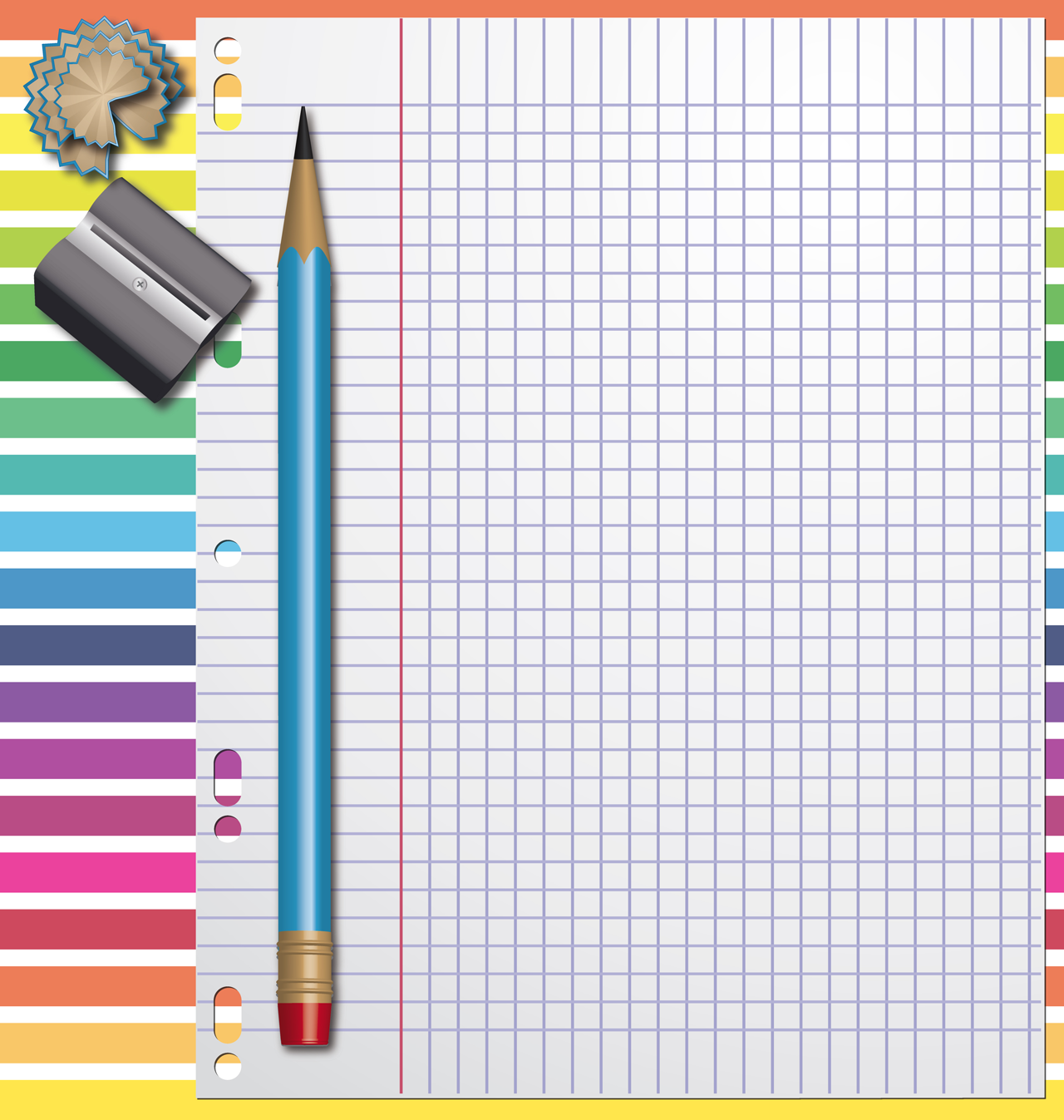 9.00 – 9.15 – Пришёл с утра – умойся и на линейку дружно стройся! Общий сбор.9.15 – 10.00 - Все за стол! Узнать пора, что сварили повара! Завтрак10.00 – 10.30 –  «Мудрые советы». Планерки отрядов10.30 – 11.00 –Дел у нас невпроворот – разбегаемся, народ! Подготовка к общелагерному мероприятию.11.00 – 12.00 – «Под крылом Мудрой Совы». Общелагерное дело.12.00 – 13.00 –  «В снег и в зной, и под дождем, мы сдоровье сбережем!». Спортивно – оздоровительный час13.00 – 14.00 – За столом серьёзный вид! Ну-ка дружно приналяжем и покажем наш здоровый аппетит! Обед14.00 – 14.30 – Дела отрядов14.30 – 15.30 – Чтоб ученым юным стать, нужно хорошо поспать! Дневной сон.15.30 – 16.00 – Полон сил, готов играть – нужно комнату прибрать. Уборка комнат.16.00 - 16.30 – В чистоте и порядке проведем мы подзарядку. Полдник16.30 – 17.30- Наши руки не для скуки. Работа в кружках17.30 – 18.00 – Всех согревает своим теплом семейный очаг и уютный дом. Уход детей домойСтруктура соуправления Школы вежливых наукВожатые                                                    ВоспитателиСовет Школы Вежливых наукКомандиры отрядов                      Активы отрядов	Девиз:Что такое этикет?Это можно, это нет…Этикет, как этикеткаИ хорошая отметка,Но не только в дневнике,У людей на языке..Очень просто жить культурно.Все прекрасно,что не дурно…(А.Степанов)Песня:В этом мире огромном, в котором живем я и ты,Не хватает тепла, не хватает людской доброты.Будем вместе учиться друг друга беречь и любить,Будем вместе учиться друг другу, как звезды, светить.Припев: Весной зашумит вода,Зимой запоют ветра.Давайте, друзья, всегдаДруг другу желать добра!Пусть не ставят нам в школе отметок за щедрость души,Ты однажды возьми и добро просто так соверши,И тогда на морозе щемяще запахнет весной,И тогда на земле станет больше улыбкой одной!Ждут нас сотни дорог, но у каждого будет своя,И до цели добраться, конечно, помогут друзья.Чтоб скорее исполнились давние наши мечты,Пусть всегда будет главным уроком урок доброты!Кадровый состав.Должностные инструкцииМатериально-техническая база.Школьный лагерь располагает:Одной игровой комнатойЧетырьмя спальнямиДвумя туалетными комнатамиШахматно-шашечным уголкомБиблиотекойСтоловойСпортивным заломСпортивной площадкой на улицеУголками и игрушками для проведения сюжетно-ролевых игрТСО – телевизором, магнитофоном, пианиноСпортинвентарем, настольными играмиКомпьютерным классомАктовым заломДинамика и мониторинг.Примерное оформление сменыСимвол Школы Вежливых наук – ученая Сова, которая будет помогать деткам в познании мира и самих себя.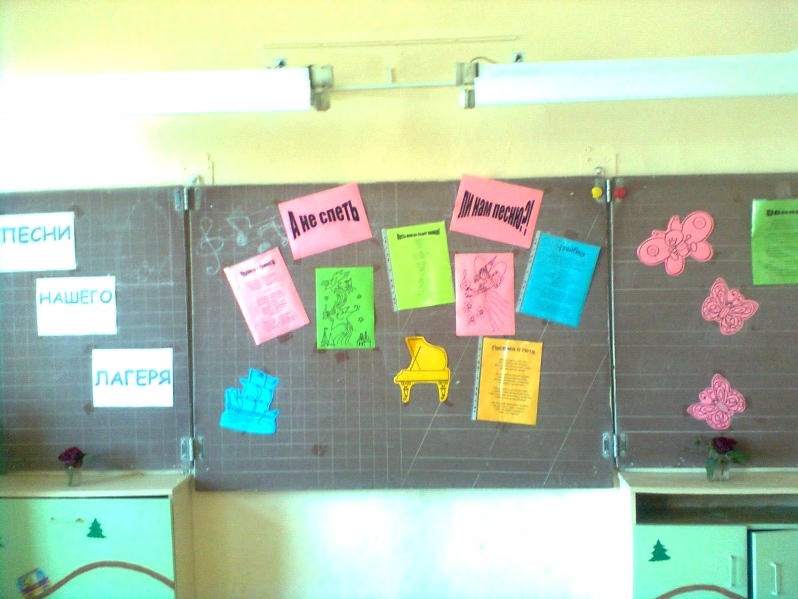 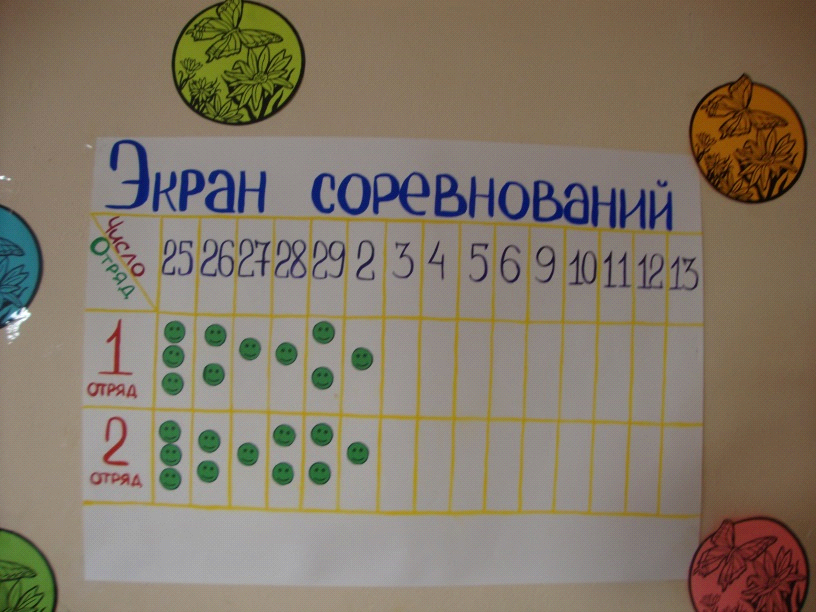 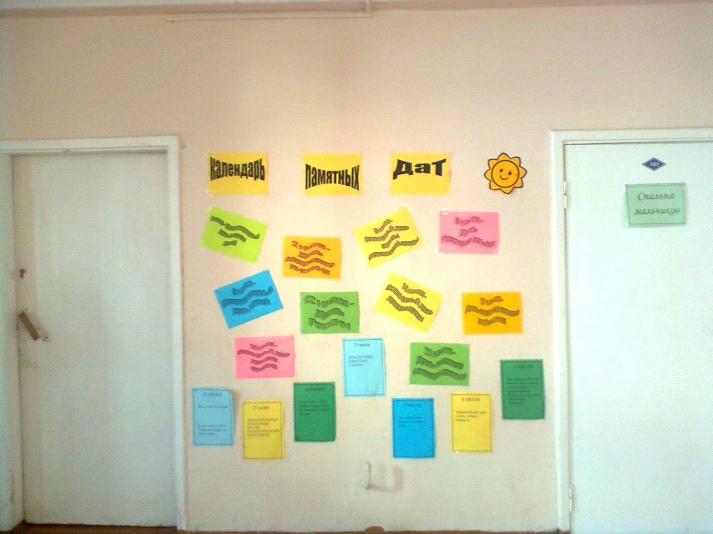 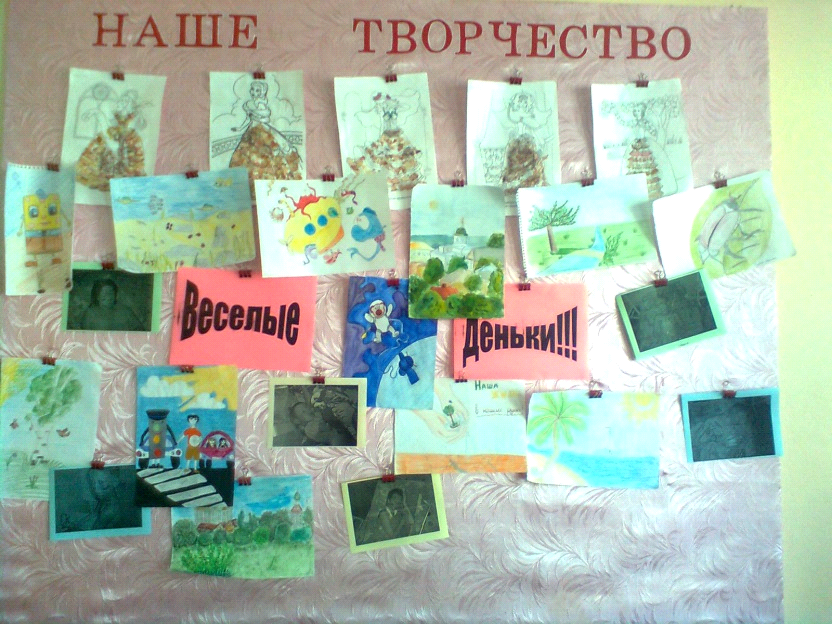 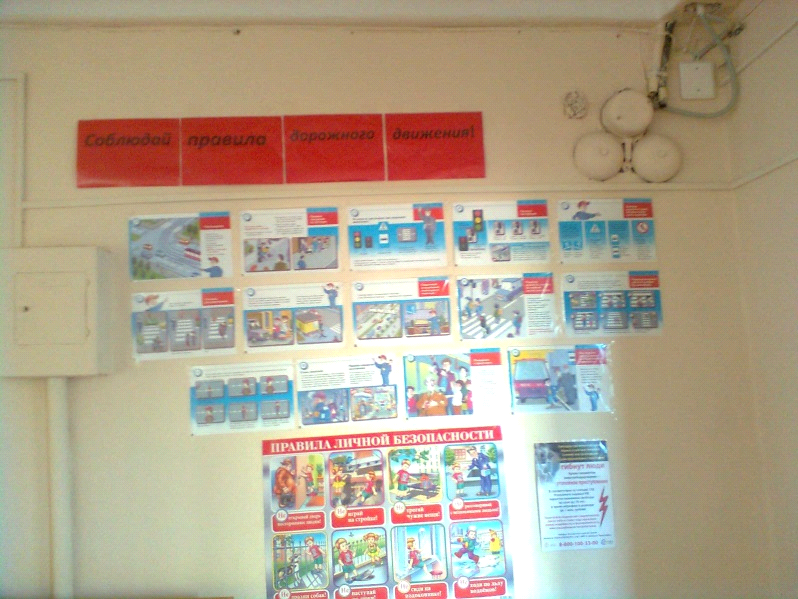 Система контроля и оценки результативности реализации программы.План мероприятий по профилактике.Литература.Для учителя:1. Белопольская Н.А. и другие. “Азбука настроения: Развивающаяэмоционально-коммуникативная игра”.2. Богданова О.С Содержание и методика этических бесед с младшимишкольниками. Москва, «Просвещение», 1982г.3. Богусловская Н.Е., Купина Н.А. Веселый этикет. – Екатеринбург: «АРДЛТД», 1998.4. Буйлова Л.Н. “Современные педагогические технологии вдополнительном образовании детей”. М.: ЦРСДОД, 2000.5. Косачёва И.П. Нравственное развитие младшего школьника в процессеобучения и воспитания. – М.: издательство «АРКТИ», 2005. – 62с.6. Костылёва О.Г., Лукина И.Г. Учись быть вежливым. – М.: Чистыепруды, 2006.7.Лихачева Л. Уроки этикета в рассказах, картинках и задачках.Екатеринбург, Средне - Уральское издательство, 1996.8. Пахомова О.А. Добрые сказки. Этика для малышей. – М.: Книголюб,2006. -88с.9.Смирнов Н.А. Пособие для учителей и родителей учащихся начальныхклассов «Этика и этикет младших школьников». Москва, «ШкольнаяПресса», 2002г.10.Сухомлинский В.А. Хрестоматика по этике. – М.: Педагогика, 1990.11.Шемшурина А.И. Этическая грамматика в начальных классах. Впомощь учителю. Часть1 – 2. - М.: Школа-Пресс, 1999.12.Шорыгина Т.А. Беседы об этике с детьми 5 – 8 лет. – М.: ТЦ Сфера,2010.13.Энциклопедия этикета. – СПб.:Мим-Экспресс, 1996.14.Этикет от А до Я для взрослых и детей. М., Издательство “АСТ”, 1998.15.Я познаю мир. Детская энциклопедия. Этикет во все времена. М.,Издательства: “Астрель”, “Олимп”, “АСТ”, 2000.Для обучающихся:1. Андреев Ф. В. Золотая книга этикета. Москва «Вече» 2004г.2. Барто А.Л. В театре.3. Волков А. М. Волшебник Изумрудного города/ Худож. М. Светланов. –Т.: Укитувчи. 1989.4. Линдгрен А. Малыш и Карлсон: Пер. со шведск. Л.З. Лунгиной/Вступ.ст. Л.З.Лунгиной; ил. Р.В. Давыдова. – М.: Правда,1985.5. Лихачева Л. Уроки этикета в рассказах, картинках и задачках.Екатеринбург, Средне-Уральское издательство, 1996.6. Маршак С.Я. Вот какой рассеянный.7. Маяковский В.В. Что такое хорошо и что такое плохо.8. Милн А.А. Винни-Пух и все-все-все: Пер. со шведск. Л.З.Лунгиной/Вступ. ст. Л.З.Лунгиной; ил. Р.В. Давыдова. – М.:Правда,1985.9. Некрасов А. С. Приключения капитана Врунгеля: Повесть. Рассказы:Для сред. шк. возраста/Худож. А. Момуналиев. – Ф.: Адабият, 1990.Япознаю мир. Детская энциклопедия. Этикет во все времена. М.,Издательства: “Астрель”, “Олимп”, “АСТ”, 2000.10.Осеева В.А. Волшебное слово11.Пятак С.В. Расту культурным: для детей 4-5 лет: в 2 ч. – М.: Эксмо,201012.Русская народная сказка. Лиса и Журавль13.Сорокина Г.И., Сафонова И.В. и др. «Детская риторика в рассказах,стихах, рисунках». Москва «Просвещение» 2000.14.Титкова Т.В. Как принимать гостей. – Издательская группа АСТ.,2004.Ягодинский В.Н. Как себя вести (практический курс культурногоповедения). Москва. 1991.15.Толстой Л.Н. Волк и собака.16.Чуковский К. И. Федорино горе.17.Чуковский К.И. Мойдодыр.18.Чуковский К.И. Телефон.19.Чуковский К.И. Краденое солнце.20.Шалаева Г.П. Как себя вести? – Издательская группа АСТ., 2010.21.Шалаева Г.П. Как вести себя в гостях. – Издательская группа АСТ.,2010.22.Шалаева Г.П. Как вести себя дома. – Издательская группа АСТ., 2010.23.Шалаева Г.П. Как вести себя в школе. – Издательская группа АСТ.,2010.Приложение 1Методика №1: диагностика нравственной самооценки.Инструкция:Учитель обращается к ребятам со следующими словами: "Сейчас япрочитаю вам 10 высказываний. Внимательно послушайте каждое из них.Подумайте, насколько вы с ними согласны (насколько они про вас). Есливы полностью согласны с высказыванием, оцените ваш ответ в 4 бала; есливы больше согласны, чем не согласны - оцените ответ в 3 бала; если вынемножко согласны - оцените ответ в 2 бала; если вы совсем не согласны -оцените ответ в 1 бал. Напротив номера вопроса поставьте тот бал, накоторый вы оценили прочитанное мной высказывание". Пример: 1. - 3; 2. -4 и т.д.Текст вопросов:1. Я часто бываю добрым со сверстниками и взрослыми.2. Мне важно помочь однокласснику, когда он попал в беду.3. Я считаю, что можно быть не сдержанным с некоторыми взрослыми.4. Наверное, нет ничего страшного в том, чтобы нагрубить неприятномумне человеку.5. Я считаю, что вежливость помогает мне хорошо себя чувствовать средилюдей.6. Я думаю, что можно позволить себе выругаться на несправедливоезамечание в мой адрес.7. Если кого-то в классе дразнят, то я его тоже дразню.8. Мне приятно делать людям радость.9. Мне кажется, что нужно уметь прощать людям их отрицательныепоступки.10. Я думаю, что важно понимать других людей, даже если они не правы.Обработка результатов:Номера 3, 4, 6, 7 (отрицательные вопросы) обрабатываются следующимобразом:Ответу, оцененному в 4 бала, приписывается 1 единица, в 3 бала - 2единицы, в 2 бала - 3 единицы, в 1 бал - 4 единицы.В остальных ответах количество единиц устанавливается в соответствии сбалом.Например, 4 бала - это 4 единицы, 3 бала - 3 единицы и т.д.Интерпретация результатов:От 34 до 40 единиц - высокий уровень нравственной самооценки.От 24 до 33 единиц - средний уровень нравственной самооценки.От 16 до 23 единиц - нравственная самооценка находится на уровне нижесреднего.От 10 до 15 единиц - низкий уровень нравственной самооценки.Приложение 2Методика №2: Диагностика этики поведения.Инструкция:Учитель объявляет детям: "Я прочитаю вам пять незаконченныхпредложений. Вы должны подумать и каждое из этих предложенийдописать сами. Переписывать первую часть предложений не надо".Текст:1. Когда я вижу кого-то из ребят в нелепой ситуации, то я...2. Если кто-то надо мной смеется, то я...3. Если я хочу, чтобы меня приняли в игру, то я...4. Когда меня постоянно перебивают, то я...5. Когда мне не хочется общаться с одноклассниками, я...Интерпретация:Первый вопрос: отрицательный результат проявляется, если в ответеприсутствуют: равнодушие, агрессия, легкомысленное отношение.Положительный результат: помощь, сочувствие.Второй вопрос: Отрицательный результат: агрессия, разные способыпсихологического подавления. Положительный результат: отсутствиереакции, уход от ситуации; высказывание своих чувств, мнения безгрубости и агрессии.Третий вопрос: Отрицательный результат: Давление, агрессия, хитрость.Положительный результат: Самоутверждающее поведение, построенное наравноправных отношениях, открытая позиция.Четвертый вопрос: Отрицательный результат: Отсутствие всякой реакции,агрессия, раздражение, угроза, давление. Положительный результат:Высказывание своего пожелания, мнения, чувств, отношения без агрессиии грубости. Пятый вопрос: Отрицательный результат: Грубость, агрессия,нетактичность. Положительный результат: Тактичное, мягкое, понятноевысказывание своего пожелания.Приложение 3Методика №3: Диагностика отношения к жизненным ценностям.Инструкция:"Представьте, что у вас есть волшебная палочка и список 10-ти желаний,выбрать из которых можно только 5".Список заранее выписывается на доске или распечатывается.Список желаний:1. Быть человеком, которого любят.2. Иметь много денег.3. Иметь самый современный компьютер.4. Иметь верного друга.5. Мне важно здоровье родителей.6. Иметь возможность многими командовать.7. Иметь много слуг и ими распоряжаться.8. Иметь доброе сердце.9. Уметь сочувствовать и помогать другим людям.10. Иметь то, чего у других никогда не будет.Интерпретация:Номера отрицательных ответов: №№ 2, 3, 6, 7, 10.Пять положительных ответов - высокий уровень.4, 3 - средний уровень.2 - ниже среднего уровня.- низкий уровень.Приложение 4Методика №4: Диагностика нравственной мотивации.Инструкция:"Я прочитаю вам 4 вопроса. Вам нужно выбрать из четырех данных на нихответов один"Вопросы:1. Если кто-то плачет, то я.A) Пытаюсь ему помочь.Б) Думаю о том, что могло произойти.В) Не обращаю внимания.Г) Позову на помощь взрослых.2. Я с другом играю в бадминтон, к нам подходит мальчик лет 6-7, иговорит, что у него нет такой игры.A) Я скажу ему, чтобы он не приставал.Б) Отвечу, что не могу ему помочь.В) Скажу, чтобы он попросил родителей ему купить такую игру.Г) Пообещаю, что он может придти с другом и поиграть.3. Если кто-то в компании расстроился из-за того, что проиграл в игру.А) Я не обращу внимания.Б) Скажу, что он размазня.В) Объясню, что нет ничего страшного.Г) Скажу, что надо лучше научиться этой игре.4. Ваш одноклассник на вас обиделся вы:A) Подумаю о его чувствах и о том, что я могу сделать в этой ситуации.Б) Обижусь в ответ.В) Докажу ему, что он не прав.Г) Помирюсь с ним.Обработка результатов: Ключ положительных ответов: 1-а, 2-г, 3-в, 4-а.Далее педагог подсчитывает сумму положительных ответов, данныхребенком. 4 бала - высокий уровень 2, 3 бала - средний уровень, 1 бал -низкий уровеньПриложение 5Анкетирование родителейАнкета № 11. Чем ваш ребенок занимается в свободное время?2. Какие игры предпочитает?3. Какие виды развлечений больше любит?4. С кем чаще играет?5. Как ведет себя в детском коллективе? (активен, пассивен, застенчив,агрессивен и т.д.)6. Какие обязанности имеет дома?7. Кто в семье непосредственно занят воспитанием ребенка: отец, мать,бабушка, дедушка, тетя, дядя, старший брат, сестра?8. Где чаще всего совместно с ребенком проводите досуг: дома, напрогулке, в театре, кино, у телевизора, у компьютера?9. Знаете ли вы друзей своего ребенка, их родителей?10.Приходят ли к вам в гости приятели ребенка?11.Что вас затрудняет в воспитании ребенка?12.Какие методы воспитания предпочитаете?(уговоры, разъяснения,строгие требования, наказания, поощрения, дружеские контакты и т.д.)Приложение 6Анкета № 2Можете ли вы:1. В любой момент оставить все свои дела и заняться ребенком?2. Посоветоваться с ребенком, несмотря на его возраст?3. Признаться ребенку в ошибке, совершенной по отношению к нему?4. Извиниться перед ребенком в случае, если вы были не правы?5. Овладеть собой и сохранить самообладание, даже если поступокребенка вывел вас из себя?6. Поставить себя на место ребенка?7. Поверить хотя бы на минутку, что вы добрая фея или прекрасныйпринц?8. Рассказать ребенку поучительный случай из детства, представляющийвас в невыгодном свете?9. Всегда воздержаться от слов и выражений, которые могут ранитьребенка?10.Пообещать ребенку исполнить его желания за хорошее поведение?11.Выделить ребенку день, когда он может делать, что хочет, а вы приэтом ни во что не вмешиваетесь?12.Не прореагировать, если ваш ребенок ударил, толкнул, незаслуженнообидел другого ребенка?13.Устоять против слез, капризов, просьб, если известно, что это прихоть?Варианты ответов:ü могу и всегда так поступаю – 3 балла;ü могу, но не всегда так поступаю – 2 балла;ü не могу – 1 балл.От 30 до 39 баллов – вы придерживаетесь правильных принциповвоспитания.От 16 до 30 баллов – ваш метод воспитания – кнут и пряник.Менее 16 баллов – у вас нет педагогических навыков и желаниявоспитывать ребенка.Приложение 7Анкета № 31. Как думаете, чего ждет ваш ребенок от семьи, в которой живет?А) хорошей организации быта;Б) радости общения;В) покоя и защищенности.2. Что более всего заботит вас в семье?А) здоровье детей;Б) хорошая учеба;В) трудовое участие детей в жизни семьи;Г) настроение детей и причины его изменения.3. Одинок ли ваш ребенок в семье?А) да;Б) нет;В) не знаю.4. Как думаете, захочет ли ваш ребенок, чтобы его будущая семья былапохожа на родительскую?А) да;Б) нет;В) не знаю.5. Какая из приведенных ниже жизненных установок является, по вашемумнению, для ребенка наиболее значимой?А) быть материально обеспеченным человеком;Б) иметь много друзей.6. Знаком ли ваш ребенок с теми моральными и материальнымипроблемами, которые существуют в семье?А) да;Б) нет;В) не знаю.7. Есть ли у вашего ребенка секреты от семьи?А) да;Б) нет;В) не знаю.8. Что для вашего ребенка вечер дома?А) радость общения;Б) возможность быть самим собой;В) мучения и пытка.Приложение 8Анкетирование ребятАнкета № 11. Какие качества твоего характера родителям нравятся?2. За что тебя хвалят, за что ругают и наказывают?3. Как тебя поощряют, за что?4. Как тебя наказывают, за что?5. Какие качества твоего характера родителям не нравятся?6. Что ты любишь делать? Твое любимое занятие?Приложение 9Анкета № 21. Доверяешь ли ты свои секреты родителям?2. Стараешься ли контролировать свое поведение?3. Каких поощрений ждешь от родителей?4. Как бы тебе хотелось проводить вечера в семье?5. Хватает ли тебе общения с родителями?6. Знакомы ли твои родители с твоими друзьями?7. Как думаешь, за какие качества характера тебя можно уважать?8. С какими качествами твоего характера тебе стоит расстаться?         1Полное название программыПрограмма «Школа Вежливых наук» летнего школьного лагеря «Калейдоскоп» с дневным пребыванием детейПрограмма «Школа Вежливых наук» летнего школьного лагеря «Калейдоскоп» с дневным пребыванием детей2Автор программыСтаршая вожатая МБОУ СОШ№12 г. Арзамас Феоктистова К.М.Старшая вожатая МБОУ СОШ№12 г. Арзамас Феоктистова К.М.3Руководитель программыЗаместитель директора по воспитательной работе Маслова Любовь ВалентиновнаЗаместитель директора по воспитательной работе Маслова Любовь Валентиновна4Территория, представившая программуМБОУ СОШ№12 г. АрзамасМБОУ СОШ№12 г. Арзамас5Название проводящей организацииМБОУ СОШ№12 г. АрзамасМБОУ СОШ№12 г. Арзамас6Адрес организации607220, г. Арзамас, ул. Горького, д. 56607220, г. Арзамас, ул. Горького, д. 567Телефон9-01-989-01-988Форма проведенияЛетний школьный лагерь с дневным пребыванием детейЛетний школьный лагерь с дневным пребыванием детей9Цель программыОсвоение учащимися норм нравственного отношения к миру, людям, самим себе.Освоение учащимися норм нравственного отношения к миру, людям, самим себе.10Специализация программыДуховно-нравственнаяДуховно-нравственная11Сроки проведения2015-2017 гг2015-2017 гг12Место проведения МБОУ СОШ№12 г. АрзамасМБОУ СОШ№12 г. Арзамас13Официальный языкРусскийРусский14Общее количество участников1 смена2 смена14Общее количество участников96 учащихся4 вожатых8 воспитателей1 учитель физкультуры4 педагога дополнительного образования1 старшая вожатая51 учащийся4 вожатых5 воспитателя1 учитель физкультуры4 педагога дополнительного образования1 старшая вожатая15География участниковУчащиеся МБОУ СОШ №12Учащиеся МБОУ СОШ №1216Условия участия в программеЗаявления родителей участников программыЗаявления родителей участников программы17Условия размещения участников3 кабинета, игровая комната, столовая, спортивная площадка, стадион, спортивный зал, медицинский кабинет, музыкальный кабинет, библиотека, 4 рекреации, компьютерный класс.3 кабинета, игровая комната, столовая, спортивная площадка, стадион, спортивный зал, медицинский кабинет, музыкальный кабинет, библиотека, 4 рекреации, компьютерный класс.18Краткое содержание программыПрограмма направлена на создание условий для полноценного отдыха и оздоровления детей, а также на изучение личностных качеств и социальных норм поведения в современном обществе. В начале смены дети отправятся в путешествие к истокам знаний о самом себе вместе с Мудрой Совой, заглянут в гости к Мастеру-Фломастеру, побывают на балу с Дядюшкой Этикетом, узнают о традициях и обычаях русских народов вместе с домовым Кузьмой, окунутся в мир сказок и многое-многое другое . За участие в делах лагеря и отряда ребятам будут вручаться «добрики», которые помогут достичь звания «Магистра Вежливых наук».Программа направлена на создание условий для полноценного отдыха и оздоровления детей, а также на изучение личностных качеств и социальных норм поведения в современном обществе. В начале смены дети отправятся в путешествие к истокам знаний о самом себе вместе с Мудрой Совой, заглянут в гости к Мастеру-Фломастеру, побывают на балу с Дядюшкой Этикетом, узнают о традициях и обычаях русских народов вместе с домовым Кузьмой, окунутся в мир сказок и многое-многое другое . За участие в делах лагеря и отряда ребятам будут вручаться «добрики», которые помогут достичь звания «Магистра Вежливых наук».19История осуществления программыПриоритетной целью российской системы образования является развитие учащихся: личностное, познавательное, общекультурное. Личность ученика становится центром внимания педагогики. В связи с этим возникла потребность в разработке программы летнего отдыха младших школьников, направленной на изучение и формирование нравственного отношения к окружающим, миру и себе. Программа реализуется 2 год.Приоритетной целью российской системы образования является развитие учащихся: личностное, познавательное, общекультурное. Личность ученика становится центром внимания педагогики. В связи с этим возникла потребность в разработке программы летнего отдыха младших школьников, направленной на изучение и формирование нравственного отношения к окружающим, миру и себе. Программа реализуется 2 год.ДиагнозыНачало смены,%Конец смены,%1. Болезни костно-мышечной системы2. Болезни органов дыхания3. Заболевания нервной системы4.Заболевания органов зрения5. Заболевания органов пищеварения6. Заболевания ЛОР-органов7. ЧБД8. Аллергические заболевания9. Дефицит веса№ п/пДолжностьКол-во людейКол-во людей№ п/пДолжность1 смена2 сменаНачальник лагеря11Старшая вожатая11Организатор спортивно-массовой работы11Воспитатель85Мед.работник11Руководитель кружка23№ДолжностьФИОПед.стажПед.стаж в лагереПодготовка кадровКатегорияНачальник лагеря Бабикова Ольга Ивановна2424Городской семинар по организации летнего отдыхаШкольный семинар для работников детского лагеря «Калейдоскоп»1Начальник лагеря 2сменаШечкова Алла Владимировна2323Городской семинар по организации летнего отдыхаШкольный семинар для работников детского лагеря «Калейдоскоп»1Старшая вожатаяСоздашова Елена Сергеевна1 1Городской семинар по организации летнего отдыхаШкольный семинар для работников детского лагеря «Калейдоскоп»-ВоспитательМарина Елена Романовна3232Городской семинар по организации летнего отдыхаШкольный семинар для работников детского лагеря «Калейдоскоп»1ВоспитательПоздышева Светлана Валентиновна2828Городской семинар по организации летнего отдыхаШкольный семинар для работников детского лагеря «Калейдоскоп»1ВоспитательНиколаева Татьяна Николаевна3030Городской семинар по организации летнего отдыхаШкольный семинар для работников детского лагеря «Калейдоскоп»1ВоспитательЖучкова Наталья Юрьевна11Городской семинар по организации летнего отдыхаШкольный семинар для работников детского лагеря «Калейдоскоп»-ВоспитательРоманович Наталья Николаевна2828Городской семинар по организации летнего отдыхаШкольный семинар для работников детского лагеря «Калейдоскоп»1ВоспитательАфонькина Светлана Михайловна2626Городской семинар по организации летнего отдыхаШкольный семинар для работников детского лагеря «Калейдоскоп»1ВоспитательПираева Елена Валентиновна2222Городской семинар по организации летнего отдыхаШкольный семинар для работников детского лагеря «Калейдоскоп»-ВоспитательМазов Иван Александрович21Городской семинар по организации летнего отдыхаШкольный семинар для работников детского лагеря «Калейдоскоп»-Воспитатель 2 сменаЕрмохина Татьяна Владимировна3636Городской семинар по организации летнего отдыхаШкольный семинар для работников детского лагеря «Калейдоскоп»1Воспитатель 2 сменаСоколова Светлана Ивановна33Городской семинар по организации летнего отдыхаШкольный семинар для работников детского лагеря «Калейдоскоп»1Воспитатель 2 сменаВаганова Лариса Борисовна3232Городской семинар по организации летнего отдыхаШкольный семинар для работников детского лагеря «Калейдоскоп»1Воспитатель 2 сменаПопкова Светлана Васильевна2929Городской семинар по организации летнего отдыхаШкольный семинар для работников детского лагеря «Калейдоскоп»1Воспитатель 2 сменаШершова Светлана Алексеевна2727Городской семинар по организации летнего отдыхаШкольный семинар для работников детского лагеря «Калейдоскоп»высшаяОрганизатор спортивно-массовой работыТрушина Ульяна Юрьевна2525Городской семинар по организации летнего отдыхаШкольный семинар для работников детского лагеря «Калейдоскоп»1Организатор спортивно-массовой работы 2 сменаБлинова Ольга Александровна4242Городской семинар по организации летнего отдыхаШкольный семинар для работников детского лагеря «Калейдоскоп»-Руководитель кружка 1, 2 сменаКанюка Инна Юрьевна3636Городской семинар по организации летнего отдыхаШкольный семинар для работников детского лагеря «Калейдоскоп»1Руководитель кружка 1,2 сменаГришанина Наталья Владимировна1212Городской семинар по организации летнего отдыхаШкольный семинар для работников детского лагеря «Калейдоскоп»1Руководитель кружка 2 сменаСтепанов Олег Анатольевич22Городской семинар по организации летнего отдыхаШкольный семинар для работников детского лагеря «Калейдоскоп»-Мед.работникКармазинская Светлана Михайловна33Городской семинар по организации летнего отдыхаШкольный семинар для работников детского лагеря «Калейдоскоп»1Вид мониторингаЦель и методыВремя проведенияВводнаядиагностика Выяснение пожеланий и предпочтений, первичное выяснение психологического климата в коллективе- анкетирование;- беседы ;- планерки администрации лагеря, старшего вожатого и воспитателей.Начало сменыПошаговаядиагностикаВыявление активности отрядов:- заполнение экрана соревнований по результатам мероприятий и дел лагеря;- продвижение членов отрядов по ступеням личностного роста.Выяснение психологического климата в коллективе:- анкетирование;- беседы;- мишень  настроения.Основной период сменыИтоговаядиагностикаМониторинг удовлетворенности участников смены:-анкетирование;-творческий отзыв ( рисунок « Вместе мы…. », письмо в будущее);-беседы.Итоговый период сменыПоказателиКритерийИнструментарийОтветственныйЗдоровьеНаличие/отсутствие заболеванийМедицинское обследованиеМед. работникПсихологический климатКомфортно/некомфортно, позитивный настройАнкеты, беседыСт. вожатаяЗнание истории страныУровень знаний (высокий/средний/низкий)Викторины, мини-проектыВоспитателиВладение различными формами и методами поиска знаний, практическими умениями, организаторскими способностямиПрименение/ не применение на практикеНаблюдения, отзывы в «Книге полетов»Воспитатели, ст. вожатаяНаправлениеМероприятияСрокиСрокиНаправлениеМероприятия1 смена2 сменаПротивопожарная безопасностьПосещение пожарной части20 июняПротивопожарная безопасностьКВН «Противопожарная безопасность"20 июня11 июляПротивопожарная безопасностьИнструктаж по ТБЕжедневноЕжедневноПДДИгра «Желтый, красный, зеленый»18 июня6 июляПДДИнструктаж по ПДДЕжедневноЕжедневноДетский травматизмБеседа «Мы без дела не сидим, но хромать мы не хотим!»16 июняДетский травматизмИнструктаж по ТБЕжедневноЕжедневноКлещевой энцефалитОсмотр детейЕжедневноЕжедневноПрофилактика правонарушенийБеседа «Как не стать жертвой преступления»6 июня30 июняПрофилактика правонарушенийБеседа по профилактике правонарушений«Чтобы не случилось беды»9 июня4 июляПрофилактика правонарушенийИгровая программа «Буду делать хорошо и не буду плохо»14 июня7 июляПрофилактика правонарушенийИгровая программа «С законом на ты»1 июня8 июляПрофилактикаэкстремизма и терроризмаИгра с элементами тренинга «Чем богат человек»1 июня29 июняПрофилактикаэкстремизма и терроризмаИнтерактивная игра «Безопасность в любой ситуации»3 июня30 июняПрофилактикаэкстремизма и терроризмаМузыкально-литературная композиция «Не 6 июнязабывается такое никогда»Конкурс рисунков «Я рисую этот мир…»7 июня30 июняПосещение ТЮЗа7 июняБеседа «Что такое толерантность?»9 июня30 июняЗОЖУтренняя зарядкаЕжедневноЕжедневноЗОЖДневной сонЕжедневноЕжедневноЗОЖДревнерусские игры на свежем воздухе14 июня12 июляЗОЖПосещение музея спорта (стадион «Знамя»)2 июняЗОЖСпортивный праздник «Здоровая семья – здоровые дети»10 июняЗОЖВеревочный курс1 июня30 июняЗОЖСюжетно-ролевая игра «Ты то, что ты ешь»2 июня4 июляЗОЖАкция «Береги здоровье смолоду»2 июня5 июляЗОЖАкция «В гостях у Матушки природы»7 июня8 июляЗОЖИгра «Устами младенца»17 июня1 июля